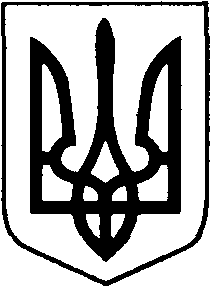 ВОЛОДИМИР-ВОЛИНСЬКА РАЙОННА ДЕРЖАВНА АДМІНІСТРАЦІЯВОЛИНСЬКОЇ ОБЛАСТІВОЛОДИМИР-ВОЛИНСЬКА РАЙОННА ВІЙСЬКОВА АДМІНІСТРАЦІЯНАКАЗ__ червень 2022 року                          м. Володимир                                          №____Про виділення лісоматеріалівВідповідно до статті 8 Закону України «Про правовий режим воєнного стану» з метою забезпечення потреб Державної прикордонної служби України під час виконання поставлених бойових завдань із захисту громадян та оборони держави відділення інспекторів прикордонної служби «Коритниця» відділу прикордонної служби «Амбуків» 6 прикордонного загону в/ч 9971 та звернення начальника відділення інспекторів прикордонної служби «Амбуків» капітана Олександра ШевчукаНАКАЗУЮ:Директору ДП «Володимир-Волинське лісомисливське господарство» Філюку В.В. надати на потреби відділення інспекторів прикордонної служби «Коритниця» відділу прикордонної служби «Амбуків» 6 прикордонного загону в/ч 9971 дрова відходи від переробки -  12,0 м³.Начальник                                                                                           Юрій ЛОБАЧАндрій Кубюк 0968760151